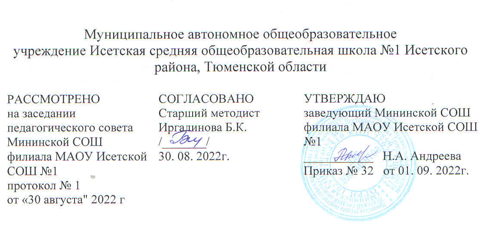 РАБОЧАЯ ПРОГРАММА по _технологии(учебный предмет)_______8_______ (класс)2022-2023 учебный год(сроки реализации)Учитель : Трубицина Татьяна ПавловнаПервая квалификационная  категорияМинино, 2022 г.Рабочая программа учебного предмета «технология»__8_ классРазработана на основе ФГОС, по Технологии 8кл. В.Д.Симоненко. программа по технологии для 8 классов составлена в соответствии с Федеральным государственным образовательным стандартом (НОО, ООО или СОО), Примерной программой по технологии и Рабочей программой по технологии для 5-8 классов (В.Д.Симоненко.) Разработана на основе документов: учебного предмета, Программы воспитательной работы школы, учебного плана МАОУ Исетской СОШ №1.2. ПЛАНИРУЕМЫЕ РЕЗУЛЬТАТЫ ОБУЧЕНИЯ-Личностные результаты :1. Проявление познавательных интересов и творческой активности в данной области предметной технологической деятельности.2. Выражение желания учиться и трудиться на производстве для удовлетворения текущих и перспективных потребностей.3. Развитие трудолюбия и ответственности за качество своей деятельности.4. Овладение установками, нормами и правилами научной организации умственного и физического труда.5. Самооценка своих умственных и физических способностей для деятельности в различных сферах с позиций будущей социализации.6. Планирование образовательной и профессиональной карьеры.7. Осознание необходимости общественно полезного труда как условия безопасной и эффективной социализации.8. Бережное отношение к природным и хозяйственным ресурсам.9. Готовность к рациональному ведению домашнего хозяйства.10. Проявление технико-технологического и экономического мышления при организации своей деятельности.- Метапредметные результаты :1. Планирование процесса познавательной деятельности.2. Ответственное отношение к культуре питания, соответствующего нормам здорового образа жизни.3. Определение адекватных условиям способов решения учебной или трудовой задачи на основе заданных алгоритмов.4. Проявление нестандартного подхода к решению учебных и практических задач в процессе моделирования изделия или технологического процесса.5. Самостоятельное выполнение различных творческих работ по созданию оригинальных изделий технического творчества и декоративно-прикладного искусства.6. Виртуальное и натурное моделирование художественных и технологических процессов и объектов.7. Приведение примеров, подбор аргументов, формулирование выводов по обоснованию технико-технологического и организационного решения; отражение в устной или письменной форме результатов своей деятельности.8. Выявление потребностей, проектирование и создание объектов, имеющих субъективную потребительную стоимость или социальную значимость.9. Выбор для решения познавательных и коммуникативных задач различных источников информации, включая энциклопедии, словари, интернет-ресурсы и другие базы данных.10. Использование дополнительной информации при проектировании и создании объектов, имеющих личностную или общественно значимую потребительную стоимость.11. Согласование и координация совместной познавательно-трудовой деятельности с другими её участниками. 12. Объективная оценка своего вклада в решение общих задач коллектива. 13. Оценка своей познавательно-трудовой деятельности с точки зрения нравственных, правовых норм, эстетических ценностей по принятым в обществе и коллективе требованиям и принципам.14. Обоснование путей и средств устранения ошибок или разрешения противоречий в выполняемых технологических процессах. 15. Соблюдение норм и правил культуры труда в соответствии с технологической культурой производства.16. Соблюдение безопасных приёмов познавательно-трудовой деятельности и созидательного труда.- Предметные результаты :В познавательной сфере:рациональное использование учебной и дополнительной технической и технологической информации для проектирования и создания объектов труда;оценка технологических свойств материалов и областей их применения;ориентация в имеющихся и возможных технических средствах и технологиях создания объектов труда;классификация видов и назначения методов получения и преобразования материалов, энергии, информации, объектов живой природы и социальной среды, а также соответствующих технологий промышленного производства;распознавание видов, назначения материалов, инструментов и оборудования, применяемого в технологических процессах;владение кодами и методами чтения и способами графического представления технической, технологической и инструктивной информации;владение способами научной организации труда, формами деятельности, соответствующими культуре труда и технологической культуре производства;применение общенаучных знаний в процессе осуществления рациональной технологической деятельности;применение элементов прикладной экономики при обосновании технологий и проектов; владение алгоритмами и методами решения технических и технологических задач.В трудовой сфере:1) планирование технологического процесса и процесса труда;2) организация рабочего места с учётом требований эргономики и научной организации труда;3) подбор материалов с учётом характера объекта труда и технологии;4) проведение необходимых опытов и исследований при подборе материалов и проектировании объекта труда;5) подбор инструментов и оборудования с учётом требований технологии и материально-энергетических ресурсов;6) анализ, разработка и (или) реализация прикладных проектов, предполагающих:– изготовление материального продукта на основе технологической документации с применением элементарных (не требующих регулирования) и сложных (требующих регулирования/настройки) рабочих инструментов/технологического оборудования;– модификацию материального продукта по технической документации и изменения параметров технологического процесса для получения заданных свойств материального продукта;– определение характеристик и разработку материального продукта, включая его моделирование в информационной среде (конструкторе);7) анализ, разработка и (или) реализация технологических проектов, предполагающих оптимизацию заданного способа (технологии) получения требующегося материального продукта (после его применения в собственной практике);8) анализ, разработка и (или) реализация проектов, предполагающих планирование (разработку) материального продукта в соответствии с задачей собственной деятельности (включая моделирование и разработку документации);9) планирование (разработка) материального продукта на основе самостоятельно проведённых исследований потребительских интересов;10) разработка плана продвижения продукта;11) проведение и анализ конструирования механизмов, простейших роботов, позволяющих решить конкретные задачи (с помощью стандартных простых механизмов, с помощью материального или виртуального конструктора);12) планирование последовательности операций и разработка инструкции, технологической карты для исполнителя, согласование с заинтересованными субъектами;13) выполнение технологических операций с соблюдением установленных норм, стандартов и ограничений;14) определение качества сырья и пищевых продуктов органолептическими и лабораторными методами;15) приготовление кулинарных блюд из молока, овощей, рыбы, мяса, птицы, круп и др. с учётом требований здорового образа жизни;16) формирование ответственного отношения к сохранению своего здоровья;17) составление меню для подростка, отвечающего требованию сохранения здоровья;18) заготовка продуктов для длительного хранения с максимальным сохранением их пищевой ценности;19) соблюдение безопасных приёмов труда, правил пожарной безопасности, санитарии и гигиены;20) соблюдение трудовой и технологической дисциплины;21) выбор и использование кодов и средств представления технической и технологической информации и знаковых систем (текст, таблица, схема, чертёж, эскиз, технологическая карта и др.) в соответствии с коммуникативной задачей, сферой и ситуацией общения;22) контроль промежуточных и конечных результатов труда по установленным критериям и показателям с использованием контрольных и мерительных инструментов и карт пооперационного контроля;23) выявление допущенных ошибок в процессе труда и обоснование способов их исправления;24) документирование результатов труда и проектной деятельности;    25) расчёт себестоимости продукта труда.В мотивационной сфере:1) оценка своей способности и готовности к труду в конкретной предметной деятельности;2) выбор профиля технологической подготовки в старших классах полной средней школы или профессии в учреждениях начального профессионального или среднего специального образования;3) выраженная готовность к труду в сфере материального производства; 4) согласование своих потребностей и требований с другими участниками познавательно-трудовой деятельности; 5) осознание ответственности за качество результатов труда; 6) наличие экологической культуры при обосновании объекта труда и выполнении работ; 7) стремление к экономии и бережливости в расходовании времени, материалов, денежных средств и труда.В эстетической сфере: 1) дизайнерское  проектирование изделия или рациональная эстетическая организация работ;2) применение различных технологий технического творчества и декоративно-прикладного искусства (резьба по дереву, чеканка, роспись ткани, ткачество, войлок, вышивка, шитьё и др.) в создании изделий материальной культуры; 3) моделирование художественного оформления объекта труда;4) способность выбрать свой стиль одежды с учётом особенности своей фигуры;5) эстетическое оформление рабочего места и рабочей одежды;6) сочетание образного и логического мышления в процессе творческой деятельности;7) создание художественного образа и воплощение его в продукте;8) развитие пространственного художественного воображения;9) развитие композиционного мышления, чувства цвета, гармонии, контраста, пропорции, ритма, стиля и формы;10) понимание роли света в образовании формы и цвета;11) решение художественного образа средствами фактуры материалов; 12) использование природных элементов в создании орнаментов, художественных образов моделей;13) сохранение и развитие традиций декоративно-прикладного искусства и народных промыслов в современном творчестве;14) применение методов художественного проектирования одежды;15) художественное оформление кулинарных блюд и сервировка стола;16) соблюдение правил этикета. В коммуникативной сфере:1) умение быть лидером и рядовым членом коллектива; 2) формирование рабочей группы с учётом общности интересов и возможностей будущих членов трудового коллектива;3) выбор знаковых систем и средств для кодирования и оформления информации в процессе коммуникации;4) публичная презентация и защита идеи, варианта изделия, выбранной технологии и др.;5) способность к коллективному решению творческих задач;6) способность объективно и доброжелательно оценивать идеи и художественные достоинства работ членов коллектива;7) способность прийти на помощь товарищу;8) способность бесконфликтного общения в коллективе.В  физиолого-психологической сфере:1) развитие моторики и координации движений рук при работе с ручными инструментами и приспособлениями; 2) достижение необходимой точности движений и ритма при выполнении различных технологических операций; 3) соблюдение требуемой величины усилия, прилагаемого к инструменту, с учётом технологических требований;4) развитие глазомера;5) развитие осязания, вкуса, обоняния.В результате обучения по данной программе учащиеся должны овладеть:трудовыми и технологическими знаниями и умениями по преобразованию и использованию материалов, энергии, информации, необходимыми для создания продуктов труда, в соответствии с предполагаемыми функциональными и эстетическими свойствами;умениями ориентироваться в мире профессий, оценивать свои профессиональные интересы и склонности к изучаемым видам трудовой деятельности, составлять жизненные и профессиональные планы;навыками самостоятельного планирования и ведения домашнего хозяйства, культуры труда, уважительного отношения к труду и результатам труда;ответственным отношением к сохранению своего здоровья и ведению здорового образа жизни, основой которого является здоровое питание.Основное содержание.Тема №1:Семейная экономика. (9ч.)Введение. Семья как экономическая ячейка общества. Предпринимательство в семье. Потребности семьи. Информация о товарах. Торговые символы, этикетки и штрихкод. Техническая документация. Бюджет семьи. Доходная и расходная части бюджета. Структура семейного бюджета. Расходы на питание. Сбережения. Личный бюджет. Экономика приусадебного участка.Тема №2: Художественная обработка материалов. (3ч.)         Художественное творчество. Вышивка гладью, техника владимирского шитья. Тема №3: Дом в котором мы живём. (4ч.)         Как строят дом. Ремонт оконных и дверных блоков и их утепление. Технология установки врезного замка. Ручные инструменты. Безопасность ручных работ.Тема №4: Электротехнические работы. (10ч.)          Электрическая энергия- основа современного технического прогресса. Электрический ток и его использование. Принципиальные и монтажные электрические схемы. Параметры потребителей электроэнергии. Параметры источника электроэнергии. Электроизмерительные приборы. Правила безопасности на уроках электротехнологии. Организация рабочего места для электротехнических работ. Электрические провода. Виды соединения проводов. Монтаж электрической цепи. Электромагниты и их применение. Электроосветительные приборы. Бытовые нагревательные приборы. Техника безопасности при работе. Двигатели постоянного тока. Электроэнергетика будущего.Тема № 5 Творческий проект. (8ч.)         Проектирование как сфера профессиональной деятельности. Последовательность проектирования. Тематическое планирование по технологии8кл№п/пРаздел Тема раздела, урокаКол.часовДата Дата №п/пРаздел Тема раздела, урокаКол.часовплан фактСемейная экономика. (9ч.)Семейная экономика. (9ч.)Семейная экономика. (9ч.)Семейная экономика. (9ч.)Семейная экономика. (9ч.)1Введение. Семья как экономическая ячейка общества. 01.092Потребности семьи.08.093Информация о товарах.15.094Торговые символы, этикетки штрихкоды.22.095Бюджет семьи. Доходная и расходная части бюджета.29.096Бюджет семьи. Доходная и расходная части бюджета.06.107Сбережения личный бюджет.13.108Экономика приусадебного участка.НРК – традиционные промыслы20.109Итоговый урок по теме «Семейная экономика.»27.10Художественная обработка материалов. (3ч.)Художественная обработка материалов. (3ч.)Художественная обработка материалов. (3ч.)Художественная обработка материалов. (3ч.)Художественная обработка материалов. (3ч.)10Художественное творчество. Вышивка гладью, владимирское шитье. НРК10.1111Владимирское шитье НРК17.1112Швы «узелки» и «рококо».24.11Дом в котором мы живём. (4ч.)Дом в котором мы живём. (4ч.)Дом в котором мы живём. (4ч.)Дом в котором мы живём. (4ч.)Дом в котором мы живём. (4ч.)13НРК Как строят дом.01.1214Ремонт оконных и дверных блоков и их утепление.08.1215Технология установки врезного замка. Ручные 15.1216Инструменты. Безопасность ручных работ.12.01Электротехнические работы. (10ч.)Электротехнические работы. (10ч.)Электротехнические работы. (10ч.)Электротехнические работы. (10ч.)Электротехнические работы. (10ч.)17НРК Электрическая энергия.19.0118Принципиальные и монтажные схемы. 26.0119Электроизмерительные приборы.24.0220Правила безопасности на уроках электротехнологии. 31.0121Электрические провода. Виды соединения проводов.07.0222ИКТ Электромагниты и их применение.14.0323ИКТ Электроосветительные приборы. 21.0324Бытовые электронагревательные приборы28.0325Двигатели постоянного тока. Электроэнергетика будущего.05.0326Итоговый урок.14.03Творческий проект.  (8ч.)Творческий проект.  (8ч.)Творческий проект.  (8ч.)Творческий проект.  (8ч.)Творческий проект.  (8ч.)27Проектирование как сфера профессиональной деятельности, .последовательность проектирования.21.0328Разработка проекта.04.0429Выполнение проекта.11.0430Выполнение проекта.18.0431Выполнение проекта17.0432Защита проекта.25.0433Итоговая контрольная работа.16.0534Работа над ошибками23.05